PREMIO VALORI D’IMPRESA, TEMPO FINO AL 14 OTTOBRE PER CANDIDARSI, LA FINALE A PADOVA A GENNAIOProrogata al 14 ottobre la scadenza per candidarsi alla seconda edizione del Premio Valori D’Impresa che si concluderà il 19 gennaio al Teatro Verdi di Padova.Padova-Treviso, 14 settembre 2022 – È stata prorogata al 14 ottobre la data ultima per candidarsi alla 2^ edizione del Premio Valori d’Impresa, il premio di Assindustria Venetocentro - Imprenditori Padova Treviso, nato dalla volontà di promuovere la forte connessione esistente tra industria e cultura, esaltando le migliori narrazioni d’impresa e del lavoro.Il Premio, che si inserisce quest’anno all’interno di “Padova Treviso Venezia Rovigo Capitale italiana della Cultura d’Impresa”, il progetto promosso da Confindustria con il patrocinio del Ministero della Cultura, ha ottenuto un grande successo di partecipazione tanto da richiedere una proroga della deadline per la presentazione delle candidature così da offrire a tutti la possibilità di partecipare alla selezione.Il riconoscimento “Valori d’Impresa”, realizzato per l’edizione 2022 con il sostegno di CentroMarca Banca - Credito Cooperativo di Treviso e Venezia e di Umana S.p.A., vuole premiare autori e imprese che avranno saputo fare dell’innovazione la miglior leva di sviluppo dei loro racconti. E ancora, un premio che mira alla valorizzazione dei giovani talenti: grazie alla collaborazione con tutte le università italiane, infatti, verranno selezionate anche tesi di laurea o dottorato sul tema della cultura d’impresa e premiati i loro autori, confermando ancora una volta l’attenzione dell’Associazione nei confronti di una delle categorie più importanti del nostro Paese, i giovani.Le opere proposte saranno selezionate da un’autorevole giuria, presieduta da Leopoldo Destro, Presidente di Assindustria Venetocentro e composta da: Denise Archiutti, Delegata alla Cultura d’Impresa di Assindustria Venetocentro, Mario Calabresi, Giornalista e scrittore, ora Direttore del progetto editoriale “Altre Storie” e co-fondatore della podcast company Chora, Tiziano Cenedese, Presidente CentroMarca Banca, Monica D’Ascenzo, Giornalista del Sole 24 Ore e Direttrice di Alley Oop, Alessandro Garofalo, Esperto di Innovazione, Maria Cristina Piovesana, Presidente e AD ALF Group, Past President Assindustria Venetocentro, Giovanni Viafora, Giornalista, Caporedattore del Corriere della Sera. Segretario del Premio è Auro Palomba, Fondatore e Presidente di Community. La proclamazione dei vincitori avverrà nel corso dell’evento finale del Premio che si svolgerà il 19 gennaio presso il Teatro Verdi di Padova.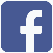 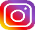 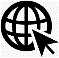 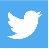 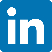 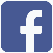 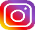 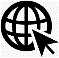 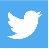 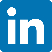 https://www.assindustriavenetocentro.it/ https://www.facebook.com/assindustriavc https://www.instagram.com/assindustriaveneto/ https://twitter.com/AssindustriaVChttps://www.linkedin.com/company/assindustriavenetocentro/ 